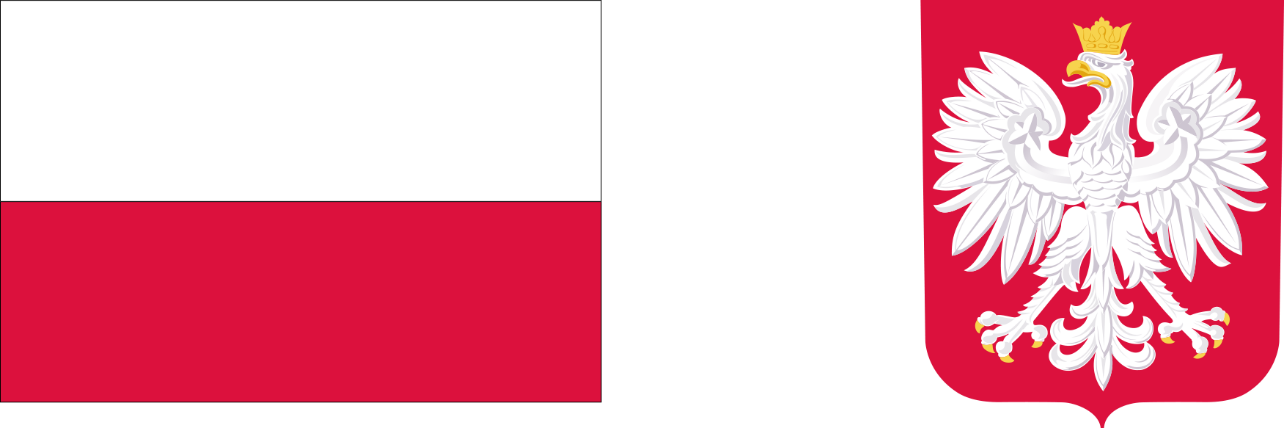 PROGRAM DOFINANSOWANY ZE ŚRODKÓW FUNDUSZUSOLIDARNOŚCIOWEGO NA REALIZACJĘ ZADANIA W RAMACH        RESORTOWEGO PROGRAMU MINISTRA RODZINY I                   POLITYKI SPOŁECZNEJASYSTENT  OSOBISTY OSOBY Z  NIEPEŁNOSPRAWNOŚCIĄ DLA JEDNOSTEK SAMORZĄDU TERYTORIALNEGO – EDYCJA 2024Miejski Ośrodek Pomocy Społecznej w Gostyninie informuje, że  pomiędzy Wojewodą Mazowieckim – Panem Mariuszem Frankowskim, a Gminą Miasta Gostynina reprezentowaną przez Panią Renatę Zagórską Kierownika Miejskiego Ośrodka Pomocy Społecznej oraz Panią Małgorzatę Ostrowską-Burakowską Główną Księgową MOPS, z upoważnienie Burmistrza Gminy Miasta Gostynina i Skarbnika,  została zawarta umowa na dofinansowanie i realizację Programu  ASYSTENT  OSOBISTY OSOBY Z NIEPEŁNOSPRAWNOŚCIĄ DLA JEDNOSTEK SAMORĄDU TERYTORIALNEGO – EDYCJA 2024.  Program jest w całości finansowany ze środków Funduszu Solidarnościowego.Zgodnie z zawartą umową, środki na realizację Programu będą przekazane w trzech transzach. Asystent Osobisty Osoby z Niepełnosprawnością – 434 085,00 zł na dofinasowanie kosztów usług Asystenta oraz 8 681,70 zł na koszty związane z obsługą ProgramuKolejne transze zostaną przekazane w terminie do 12 lipca 2024 r. oraz do 14 października 2024 r.